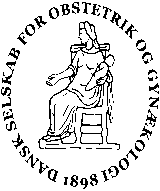 Referat DSOG bestyrelsesmøde Guldsmeden, København14. august 2018Ordstyrer: Frank Pedersen		Referent: Jeannet LauenborgIP= informationspunkt, DP= Diskussionspunkt, BP= BeslutningspunktInteresseerklæringer: IngenAfbud: Fjóla Jónsdóttir (FJ)Tilstede:  Hanne Brix Westergaard (HBW), Annemette W. Lykkebo (AML), Pia Ertberg (PE), Lars Henning Pedersen (LHP), Malou Barbosa (MB), Vibeke Kramer Lysdal (VKL), Jeannet Lauenborg (JL), Frank Pedersen (FP), Julie Hartnack Tharin (JHT), Morten Hedegaard (MH), Ida Jepsen (IJ)Godkendelse af referat d. 11. juni 2018Godkendt med få bemærkningerNyt fra: FYGODer har været internat i bestyrelsen med planlægning af kommende års aktiviteter. Der er blevet arbejdet med næste års FYGO internat, efterårsmøde og podcasts. Der er kontakt til YL vedr. samarbejde om beslutningsstøtte.UU Der skal findes ny delkursusleder til kommunikation. Opslag til delkursusleder er klar. Diskussion af indholdet i opslaget i forhold til geografi. Også ny delkursusleder til operativ gyn. Der er egentlig lagt op til at den blivende delkursusleder sammen med HKL afgør om der skal prikkes eller laves opslag. Bestyrelsen insisterer på at der også laves opslag her. Her må der evt. godt stå at der evt. foretrækkes kandidat fra Skejby af hensyn til tilknytning til dyrestald. Der vil blive arbejdet med den motiverede ansøgning. AML beretter, at den er lavet I DSOG-regi og således specifik for vores selskab. Der arbejdes videre med målbeskrivelsen. God proces igang.EFUMøde om næste educational meeting i 2019. Møde i NFOG for bestyrelsen 25.-26. April i Stockholm. Generalforsamling ifbm. Educational Meeting NFOG fredag d. 26.4. om eftermiddagen. SÆT KRYDS I KALDENDEREN.Praktiserende gynækologer inkl. debat om ændring af indikationen for Letrozol således at stoffet kan bruges til infertile patienterMorten fremlægger viden om ny fertilitetsbehandling. Anbefales af ESHRE, herunder Cochrane. Problemet er at det ikke er registreret til fertilitetsbehandling så brug er OFF label. Der har været kontakt til Klinisk farmakologisk afdeling på BBH, der har bistået med opdateret litteratursøgning I forhold til fosterskadelig virkning. Ikke enighed i bestyrelsen om vi har data nok til at gå videre med OFF label brug. Der har været kontakt til Dansk Fertilitetsselskab som ikke lige har løftet det. Morten har fået tilsagn fra UFL til at arbejde med statusartikel. Tages op senere i år.Der arbejdes på nyt hysteroskopikursus.Kassereren Diskussion af forslag fra Vibeke om tilskud til guidelinemøder hvor der maksimalt må akkumuleres 100.000. Godkendes og vil blive fremlagt og diskuteret på Strategiseminar. Webmasteren inkl. update på nyt vedr. PersondataforordningslovenDer har været arbejdet med udspil længe men vi afventer udspil fra LVS og lægeforeningen. Vi vil indtil da lægge note på hjemmesiden om at vi passer godt på data. Der mangler muligvis specifikke aftaler med vores interne revisorer og styregrupper. Tages op på næste møde.Sekretærerne:Lars. Snart møde om Konsortium iværksat af professorkollegiet. Der arbejdes inden for obstetrik med nordisk projekt i Nordic Scientific Board i forsøg på at koordinere mulige samarbejdsområder. Ved næste møde fremlægges planer for forårsmødeDer skal planlægges julefrokostmiddag. Div. forslag diskuteres.Nyt fra formanden: Hanne har været på Folkemødet. Godt at være tilstede. Giver mulighed for at komme i snak med mange interessenter. Hanne refererer herfra.Der er snart møde med jordemoderforeningen om den naturlige fødsel. Man ønsker ikke en politisk diskussion. SST og Danske Regioner er invitereret med som observatører.Studie fra kræftens bekæmpelse og pressemeddelelser der omhandler p-piller og børnekræft debatteres. Mange henvendelser fra mange sider, herunder henvendelse fra TÆNK om menstruationskopper. En del af vores kollegaer har selvstændigt kommenteret på de mange historier, der har været i pressen med gyn/obs fokus, herunder debat om omskæring.Hanne skal sammen med Pernille Jensen skriver leder om HPV-vaccine Der skal findes ny Associated Editor da Thomas Bergholt stopper pr 1/1-19. Nyt opslag er lagt op på hjemmesiden.Revision af Svangreomsorgen er gået ind i sin afsluttende proces. De fagpersoner, der har indgået, var ikke med I den afsluttende proces. DSOG har påtalt dette. Kommer i høring snart. Enighed om at når den kommer I høring, så skal den dele på hjemmesiden. Også vigtigt at Sandbjerg Styregruppe er medDer er indledt en møderække med styrelsen for patientsikkerhed. Fokus på overgange, medicinering, journalføringDer har været stort nationalt møde om organisering af fødeområdet. Dette var et rigtig godt møde. SST vil se på klinikfødsler, hjemmefødsler og hospitalsfødsler i forhold til organisering. Flere møder på vej, næste gang om klinikfødslerDer har været høringssvar om DRG-takster. Herunder for hjemmefødsler, hvor taksten er faldet markant uden at det vides hvorfor.Der er afgivet høringssvar om behandlingsfarmaceuter i forhold til gynækologiske lægemidler. Mange af vores behandlinger egner sig ikke til håndtering af behandlingsfarmaceuter.Henvendelse om honorering for behandling af transkønnede idet der ikke ydes for vanlige procedurer, hvis personer med mandligt cpr-nr får foretaget gynækologiske behandlinger. Diskussion om vi skal rette henvendelse til diverse instanser. Vi beder dem som har henvendt sig om at komme med forslag til formulering. Hanne efterspørger emner til mødet med jdm.foreningen. P.P.med er et varmt tema. Beretning om at private jordemødre går imod vanlig praksis. Afklaring af hvem der er på valg og hvem der kunne tænkes at genopstille og mulige kandidater. Lars, Vibeke, Pia og Jeannet er på valg. Lars genopstiller. Vibeke overvejer yderligere en periode for at der ikke for stor udskiftning. Pia kan ikke genopstille da hun har siddet i 6 år. Jeannet genopstiller ikke.Nyt fra næstformandenHenvendelse til AML om fødeafdeling på Bispebjerg som i størrelse kunne minde om AML’s egen afdeling i antal fødsler. AML har haft andre henvendelser om bl.a. salg af medicinDer arbejdes på at få de tre regioner til at arbejde sammen om det nye speciale “Akut medicin” i forhold til oplæring inden for de forskellige specialer.EfterårsmødetOpdatering på status på efterårsmødet. AML bliver moderator. Program ikke endeligt. Næsten alle oplægsholdere på plads. Diskussion af overskrift. Gennemgang af program for lørdagen uden FYGO, da Ida måtte forlade mødet før tid.StrategiseminarGennemgang af program og hvad der kræver yderligere forberedelse.  Svangre og fødeområdet - updateSe formandens beretning. Endelig version forventes foråret 2019.Bekymring i bestyrelsen for det dårlige arbejdsmiljø blandt jordemødre, senest udmøntet I påtale fra Arbejdsmiljøtilsynet. Kort diskussion af dette.  Subspecialiseringsprocessen – oplægFremlæggelse af oplæg og gennemgang af de enkelte punkter. FYGO har foreslået at der kommer en repræsentant derfra. Modtages positivt af bestyrelsen og fremlægges ved næste møde I udvalget. Man arbejder på at ensrette for de forskellige subspecialer.Diskussion af henvendelse vedr. Newborn Health ProjectKort diskussion af henvendelse. Ikke opbakning til at støtte. Evaluering af NFOGEnighed om at det var en god og veltilrettelagt kongres.  FIGO 2018 - statusDiskussion af mulige kandidater til diverse kommitéer. Der kan sendes input til Hanne som tager kontakt til mulige kandidater.Diskussion af hvad vi deltager i Ifm. Kongressen, herunder middage og udflugter. DSOG spørger FYGO om de vil arrangere danskermiddag. Bestyrelsen skal være synlig – diskussion af om man kan tillade sig at lægge bestyrelsesmøde ifm. Kongressen. Især vigtigt hvis vi er i DK. Konklusion af at man ved kongresser i de andre lande måske godt kan tillade sig at holde mødet ifm. Kongressen af hensyn til økonomi.Forslag om at vi laver en kalender med danske oplægsholdere. Bestyrelsen samler selv ind. Kan deles lige inden mødet som inspiration til de danskere, der deltager. Medlemmer til gynækologisk kodeudvalg - brainstormDer er behov for flere i det udvalg. Det hænger aktuelt på meget få. Punkt til kommende møde i forhold til at finde kandidater Evt.: Der er kommet henvendelse om vores opslag vedr. Mona Lisa ifm. at vi har delt FDA’s udmelding om forsigtighed med anvendelsen. Billedet fjernes og vi svarer venligt på henvendelse men fastholder oplæg. 